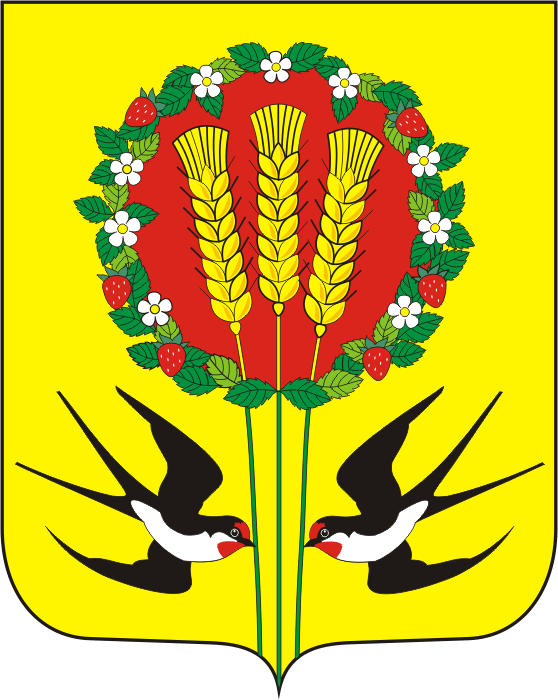 В соответствии  со  ст. 382-390 Трудового кодекса Российской Федерации, Закона Оренбургской области №1611/339-IV-ОЗ «О муниципальной службе в Оренбургской области»постановляю:Утвердить Положение  «О комиссии по индивидуальным трудовым спорам в администрации  муниципального образования Кубанский сельсовет Переволоцкого района Оренбургской области».Контроль за исполнением настоящего постановления оставляю за собой.Постановление вступает в силу с момента его подписания и подлежит размещению на официальном сайте муниципального образования Кубанский сельсовет в сети «Интернет».Глава администрации МОКубанский сельсовет                                        А.В.ШопинРазослано:  Администрации муниципального образования Кубанский сельсовет, прокуроруПОЛОЖЕНИЕО КОМИССИИ ПО ИНДИВИДУАЛЬНЫМ ТРУДОВЫМ СПОРАМ В АДМИНИСТРАЦИИ МУНИЦИПАЛЬНОГО ОБРАЗОВАНИЯ КУБАНСКИЙ СЕЛЬСОВЕТ ПЕРЕВОЛОЦКОГО РАЙОНА ОРЕНБУРГСКОЙ ОБЛАСТИОбщие положения.1.1. Настоящее положение регламентирует порядок образования и деятельности комиссий по трудовым спорам в администрации МО Кубанский сельсовет Переволоцкого района Оренбургской области  (далее  - комиссия по трудовым спорам), процедуры разрешения индивидуальных трудовых споров, исполнения решений комиссии по трудовым спорам.  1.2. При возникновении противоречий между нормами действующего законодательства и настоящего положения последние являются недействительными.1.3. Комиссия по трудовым спорам является органом по рассмотрению индивидуальных трудовых споров.1.4. Индивидуальный трудовой спор – неурегулированные разногласия между представителем нанимателя (работодателем) и муниципальным служащим, возникающие в органе местного самоуправления муниципального образования, по вопросам применения трудового законодательства и иных нормативных правовых актов, содержащих нормы трудового права, коллективного договора, соглашения, локального нормативного акта, трудового договора, о которых заявлено в орган по рассмотрению индивидуальных трудовых споров.1.5. Индивидуальным трудовым спором также признается спор между представителем нанимателя(работодателем) и муниципальным служащим, ранее состоявшим в трудовых отношениях с этим работодателем (представителем нанимателя), а также лицом, изъявившим желание заключить трудовой договор с представителем нанимателя(работодателем), в случае отказа представителя нанимателя(работодателя) от заключения такого договора. При рассмотрении таких споров, следует руководствоваться положениями, предусмотренными для муниципальных служащих.1.6. Комиссия по трудовым спорам – орган несудебного разрешения индивидуальных трудовых споров между муниципальным служащим и представителем нанимателя(работодателем). Спор рассматривается по заявлению муниципального служащего, если он самостоятельно или с участием своего представителя не урегулировал разногласия при непосредственных переговорах с представителем нанимателя (работодателем).1.7. Рассмотрение спора в комиссии по трудовым спорам не является обязательным условием, муниципальный служащий может обратиться в суд, минуя комиссию. Муниципальный служащий, представитель нанимателя(работодатель) или профессиональный союз, защищающий интересы муниципального служащего, также могут обратиться в суд в случае несогласия с решением комиссии по трудовым спорам.II. Компетенция комиссии по трудовым спорам2.1. Комиссия по трудовым спорам  рассматривает споры: - о признании недействительными условий, включенных в содержание трудового договора, а также всего договора в целом; - о неправильных или неточных записях в трудовой книжке, об исправлении или дополнении этих записей; - о переводе на другую работу; - об изменении существенных условий труда; - об оплате труда (в том числе о праве на премию и о ее размере); - о дисциплинарных взысканиях, наложенных на работника; - об отстранении от работы (должности), о допуске к работе; -  о нарушении прав на безопасные условия труда; - о материальной ответственности муниципального служащего и взыскании суммы причиненного ущерба; - о предоставлении муниципальному служащему социально-трудовых льгот и гарантий; - об исчислении трудового стажа, стажа муниципальной службы, необходимого для предоставления очередных и дополнительных отпусков; - другие индивидуальные трудовые споры, возникающие в органе местного самоуправления муниципального образования, за исключением споров по вопросам, разрешение которых Федеральными законами отнесено к исключительной компетенции суда или иных органов. 2.2.Непосредственно в судах рассматриваются индивидуальные трудовые споры о восстановлении на работе независимо от оснований прекращения трудового договора, об изменении даты и формулировки причины увольнения, о переводе на другую работу, об оплате за время вынужденного прогула либо о выплате разницы в заработной плате за время выполнения нижеоплачиваемой работы, о неправомерных действиях (бездействии)представителя нанимателя(работодателя) при обработке и защите персональных данных муниципального служащего; представителя нанимателя(работодателя) - о возмещении работником ущерба, причиненного представителю нанимателя(работодателю), если иное не предусмотрено федеральными законами; об отказе в приеме на муниципальную службу, в иных случаях, предусмотренных законодательством.III. Состав и порядок образования комиссии по трудовым спорам3.1. Комиссия по трудовым спорам органа местного самоуправления муниципального образования образуется по инициативе муниципальных служащих (представительного органа) и (или) представителя нанимателя (работодателя) из равного числа их представителей. Работодатель (представитель нанимателя) и представительный орган муниципальных служащих, получившие предложение в письменной форме о создании комиссии по трудовым спорам, обязаны в десятидневный срок направить в комиссию своих представителей.3.2. Представители муниципальных служащих в комиссию по трудовым спорам избираются общим собранием (конференцией) муниципальных служащих или делегируются представительным органом муниципальных служащих с последующим утверждением на общем собрании (конференции) муниципальных служащих.3.3. Представители представителя нанимателя (работодателя) в комиссию по трудовым спорам назначаются руководителем органа местного самоуправления муниципального образования.3.4. Срок полномочий членов комиссии по трудовым спорам – 3 года.3.5. Комиссия по трудовым спорам избирает из своего состава председателя, заместителя председателя и секретаря комиссии.3.6. Заседаниями руководит председатель комиссии по трудовым спорам, а в его отсутствие - заместитель председателя. 3.7. Секретарь комиссии по трудовым спорам обеспечивает организацию работы названной комиссии, оформление протоколов ее заседаний, осуществляет подготовку материалов на заседания. 3.8. Материалы, необходимые для заседания, доводятся секретарем до сведения членов комиссии по трудовым спорам не позднее, чем за три дня до дня заседания комиссии.3.9. Не допускается избрание временных кандидатов в состав комиссии по трудовым спорам. Члены комиссии избираются на весь срок полномочий комиссии по трудовым спорам. При выбытии члена комиссии взамен в том же порядке избирается новый член комиссии.3.10. Члены комиссии по трудовым спорам осуществляет свои полномочия на безвозмездной основе.3.11. Комиссия по трудовым спорам имеет свою печать.3.12. Организационно-техническое обеспечение деятельности комиссии по трудовым спорам осуществляется представителем нанимателя (работодателем).IV. Порядок обращения в комиссию по трудовым спорам4.1. Муниципальный служащий вправе обратиться в комиссию по трудовым спорам в трехмесячный срок со дня, когда он узнал или должен был узнать о нарушении своего права, путем подачи письменного заявления.4.2. Заявление составляется в произвольной форме и должно содержать информацию о дате,  когда муниципальный служащий узнал о нарушении своего права, и с которой он связывает начало течения срока для обращения в комиссию по трудовым спорам; доказательствах, подтверждающих его доводы; требованиях муниципального служащего.4.3. Заявление муниципального служащего, поступившее в комиссию по трудовым спорам, подлежит обязательной регистрации указанной комиссией.4.4. В случае пропуска по уважительным причинам (тяжелая болезнь лица, подающего заявление, его беспомощное состояние и т.п.) установленного срока комиссия по трудовым спорам может его восстановить и разрешить спор по существу.4.5. Срок рассмотрения трудового спора исчисляется с даты подачи заявления в комиссию по трудовым срокам.V. Порядок рассмотрения индивидуального трудового спора комиссией по трудовым спорам5.1. Индивидуальный трудовой спор рассматривается комиссией по трудовым спорам не позднее, чем в десятидневный срок (исчисляемый календарными днями) со дня подачи муниципальным служащим заявления.5.2. Комиссия по трудовым спорам заблаговременно уведомляет муниципального служащего (его уполномоченного представителя) и представителя нанимателя(работодателя) о дате, времени и месте рассмотрения поступившего заявления.5.3 Спор рассматривается в присутствии муниципального служащего, подавшего заявление, или уполномоченного им представителя.5.4. Рассмотрение спора в их отсутствие допускается лишь по письменному заявлению муниципального служащего.5.5. В случае неявки муниципального служащего или его представителя на заседание указанной комиссии рассмотрение трудового спора откладывается, а при повторной неявке без уважительных причин комиссия может вынести решение о снятии вопроса с рассмотрения, что не лишает муниципального служащего права подать заявление о рассмотрении трудового спора повторно в пределах срока, установленного для заявления о рассмотрении трудового спора5.6. Комиссия по трудовым спорам вправе вызывать на заседание свидетелей, приглашать специалистов.5.7. По требованию комиссии по трудовым спорам представитель нанимателя(работодатель) обязан в установленный комиссией срок представлять ей необходимые документы.5.8. Заседание комиссии по трудовым спорам считается правомочным, если на нем присутствует не менее половины членов, представляющих интересы каждой из сторон.5.9. На заседании комиссии по трудовым спорам ведется протокол, который подписывается председателем комиссии или его заместителем и заверяется печатью комиссии.VI. Порядок принятия решения комиссией по трудовым спорам и его исполнение6.1. Комиссия по трудовым спорам принимает решение тайным голосованием простым большинством голосов присутствующих на заседании членов комиссии.6.2. В решении комиссии по трудовым спорам указываются:- наименование представителя нанимателя (работодателя),- фамилия, имя, отчество, должность обратившегося в комиссию муниципального служащего;- даты обращения в комиссию и рассмотрения спора, существо спора;- фамилии, имена, отчества членов комиссии и других лиц, присутствовавших на заседании;- существо решения и его обоснование (со ссылкой на закон, иной нормативный правовой акт);- результаты голосования.6.3. В течение трех рабочих дней со дня принятия комиссией по трудовым спорам решения его копии, подписанные председателем комиссии или его заместителем и заверенные печатью комиссии, вручаются муниципальному служащему (его уполномоченному представителю) и представителю нанимателя (работодателю).6.4. Решение комиссии по трудовым спорам подлежит исполнению в течение трех дней по истечении десяти дней, предусмотренных на его обжалование.6.5. В случае неисполнения решения комиссии по трудовым спорам в установленный срок комиссия выдает муниципальному служащему удостоверение, являющееся исполнительным документом, за которым он вправе обратиться в течение одного месяца со дня принятия решения комиссией по трудовым спорам.6.6.  В случае пропуска указанного срока по уважительным причинам комиссия по трудовым спорам может восстановить этот срок.6.7. Удостоверение не выдается, если муниципальный служащий или представитель нанимателя (работодатель) обратился в установленный срок с заявлением о перенесении трудового спора в суд.6.6. На основании удостоверения, выданного комиссией по трудовым спорам и предъявленного не позднее трехмесячного срока со дня его получения, судебный пристав приводит решение комиссии по трудовым спорам в исполнение в принудительном порядке.6.7. В случае пропуска муниципальным служащим установленного трехмесячного срока по уважительным причинам комиссия по трудовым спорам, выдавшая удостоверение, может восстановить этот срок.6.8.В случае, если индивидуальный трудовой спор не рассмотрен комиссией по трудовым спорам в десятидневный срок, муниципальный служащий имеет право перенести его рассмотрение в суд.VII. Обжалование решения комиссии по трудовым спорам.7.1. Решение комиссии по трудовым спорам может быть обжаловано муниципальным служащим или представителем нанимателя(работодателем) в суд в десятидневный срок со дня вручения ему копии решения комиссии.7.2. В случае пропуска по уважительным причинам установленного срока суд может восстановить этот срок и рассмотреть индивидуальный трудовой спор по существу.АДМИНИСТРАЦИЯМУНИЦИПАЛЬНОГО ОБРАЗОВАНИЯКУБАНСКИЙ СЕЛЬСОВЕТПЕРЕВОЛОЦКОГО РАЙОНАОРЕНБУРГСКОЙ ОБЛАСТИПОСТАНОВЛЕНИЕот 30.11.2020  г  № 44-пОб  утверждении Положения «О комиссии по индивидуальным трудовым спорам в администрации муниципального образования Кубанский сельсовет Переволоцкого района Оренбургской области 